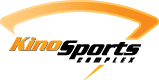 Guest Items Not AllowedCoolers/Ice Chest Alcohol/DrugsTobacco/E-Cigs/Vapor DevicesDronesWeaponsPets of Any TypeGlass Containers Polar Cups/Soda Cups/Eegees/Clear Plastic Drink CupsOutside Food